ПОЯСНЮВАЛЬНА ЗАПИСКА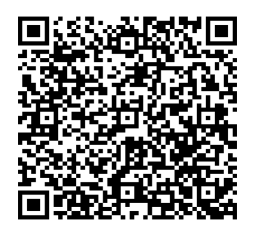 № ПЗН-5600 від 13.06.2024до проєкту рішення Київської міської ради: Про відмову громадянці Юрченко Тетяні Михайлівни у наданні дозволу на розроблення проєкту землеустрою щодо відведення земельної ділянки у власність для будівництва і обслуговування жилого будинку, господарських будівель і споруд на                                         вул. Батуринській, 12 у Дарницькому районі міста Києва1. Фізична особа:2. Відомості про земельну ділянку (обліковий код № 90:004:0088).Обґрунтування прийняття рішення.На клопотання зацікавленої особи відповідно до статей 9, 118 Земельного кодексу України та Порядку набуття прав на землю із земель комунальної власності у місті Києві, затвердженого рішенням Київської міської ради від 20.04.2017 № 241/2463 та на виконання постанови Шостого апеляційного адміністративного суду від 25.04.2019 у справі 826/15747/17, залишеної без змін постановою Касаційного адміністративного суду у складі Верховного Суду від 27.10.2023 Департаментом земельних ресурсів виконавчого органу Київської міської ради (Київської міської державної адміністрації) розроблено проєкт рішення Київської міської ради. Мета прийняття рішення.Метою прийняття рішення є дотримання вимог Закону України «Про регулювання містобудівної діяльності» та забезпечення дотримання вимог Земельного кодексу України.Особливі характеристики ділянки.Стан нормативно-правової бази у даній сфері правового регулювання.Загальні засади та порядок відмови у наданні дозволу на розроблення документації із землеустрою визначено статтями 9, 118 Земельного кодексу України.Проєкт рішення містить інформацію про заявника, що відноситься до інформації з обмеженим доступом в розумінні статті 6 Закону України «Про доступ до публічної інформації».Проєкт рішення не стосується прав і соціальної захищеності осіб з інвалідністю та не матиме впливу на життєдіяльність цієї категорії.Фінансово-економічне обґрунтування.Реалізація рішення не потребує додаткових витрат міського бюджету.Прогноз соціально-економічних та інших наслідків прийняття рішення.Рішення не тягне за собою жодних соціально-економічних та інших наслідків.Доповідач: директор Департаменту земельних ресурсів Валентина ПЕЛИХПІБ:                Юрченко Тетяна МихайлівнаЗаява:від 14.10.2010 № Ю-20464 Місце розташування (адреса):м. Київ, р-н Дарницький, вул. Батуринська, 12 Площа:0,10 га Вид та термін права:власність Заявлене цільове  призначення:для будівництва і обслуговування жилого будинку, господарських будівель і споруд Наявність будівель і споруд   на ділянці:Земельна ділянка вільна від капітальної забудови. Наявність ДПТ:Детальний план території відсутній. Функціональне призначення   згідно з Генпланом:Відповідно до Генерального плану міста Києва та проекту планування його приміської зони на період до 2020 року, затвердженого рішенням Київської міської ради                               від 28.03.2002 № 370/1804, земельна ділянка належить до території житлової забудови багатоповерхової (існуючі) (довідка (витяг) з містобудівного кадастру, наданий листом Департаменту містобудування та архітектури виконавчого органу Київської міської ради (Київської міської державної адміністрації) від 13.06.2024 № 055-5662) Правовий режим:Земельна ділянка належить до земель комунальної власності територіальної громади міста Києва. Розташування в зеленій зоні:Земельна ділянка не входить до зеленої зони. Інші особливості:Рішеннями Київської міської ради від 22.05.2013                              № 474/9531, від 20.04.2017 № 186/2408, від 12.03.2020                  № 463/8633 громадянці Юрченко Т.М. було відмовлено у наданні дозволу на розроблення проєкту землеустрою щодо відведення земельної ділянки на вул. Батуринській, 12 у Дарницькому районі м. Києва для будівництва і обслуговування жилого будинку, господарських будівель і споруд.Постановою Шостого апеляційного адміністративного суду від 25.04.2019 у справі   № 826/15747/17, залишеною без змін постановою Касаційного адміністративного суду у складі Верховного Суду від 27.10.2023, скасовано рішення Київської міської ради від 20.04.2017 № 186/2408 «Про відмову у наданні дозволу на розроблення проекту землеустрою щодо відведення земельної ділянки Юрченко Тетяні Михайлівні на вул. Батуринській, 12 у Дарницькому районі м. Києва для будівництва і обслуговування жилого будинку, господарських будівель і споруд»,  зобов’язано Київську міську раду повторно розглянути заяву громадянки Юрченко Т.М. про надання дозволу на розроблення проєкту землеустрою щодо відведення земельної ділянки на вул. Батуринській, 12 у Дарницькому районі м. Києва для будівництва і обслуговування жилого будинку, господарських будівель і споруд.Водночас проєкт рішення Київської міської ради «Про відмову громадянці Юрченко Тетяні Михайлівни у наданні дозволу на розроблення проєкту землеустрою щодо відведення земельної ділянки у власність для будівництва і обслуговування жилого будинку, господарських будівель і споруд на вул. Батуринській, 12 у Дарницькому районі міста Києва» від 15.12.2023 № 08/231-1598/ПР (справа                              № 477015735) було розглянуто під час пленарного засідання Київської міської ради 30 травня 2024 року та голосуванням прийнято рішення про відхилення зазначеного проєкту рішення.Відповідно до частини другої статті 13 Закону України «Про судоустрій і статус суддів» судові рішення, що набрали законної сили, є обов’язковими до виконання всіма органами державної влади, органами місцевого самоврядування, їх посадовими та службовими особами, фізичними і юридичними особами та їх об’єднаннями на всій території України. Частиною третьою статті 14 Кодексу адміністративного судочинства України передбачено, що невиконання судового рішення тягне за собою відповідальність, встановлену законом.На виконання вищевказаної постанови Департаментом підготовлено проєкт рішення Київської міської ради.Зазначаємо, що Департамент земельних ресурсів не може перебирати на себе повноваження Київської міської ради та приймати рішення про надання дозволу на розроблення проєкту землеустрою щодо відведення земельної ділянки або про відмову у наданні такого дозволу, оскільки відповідно до пункту 34 частини першої статті 26 Закону України «Про місцеве самоврядування в Україні» та статей 9, 122 Земельного кодексу України такі питання вирішуються виключно на пленарних засіданнях сільської, селищної, міської ради.Зазначене підтверджується, зокрема, рішеннями Верховного Суду від 28.04.2021 у справі № 826/8857/16,            від 17.04.2018 у справі № 826/8107/16, від 16.09.2021 у справі  № 826/8847/16. Зважаючи на вказане, цей проєкт рішення направляється для подальшого розгляду Київською міською радою відповідно до її Регламенту.Директор Департаменту земельних ресурсівВалентина ПЕЛИХ